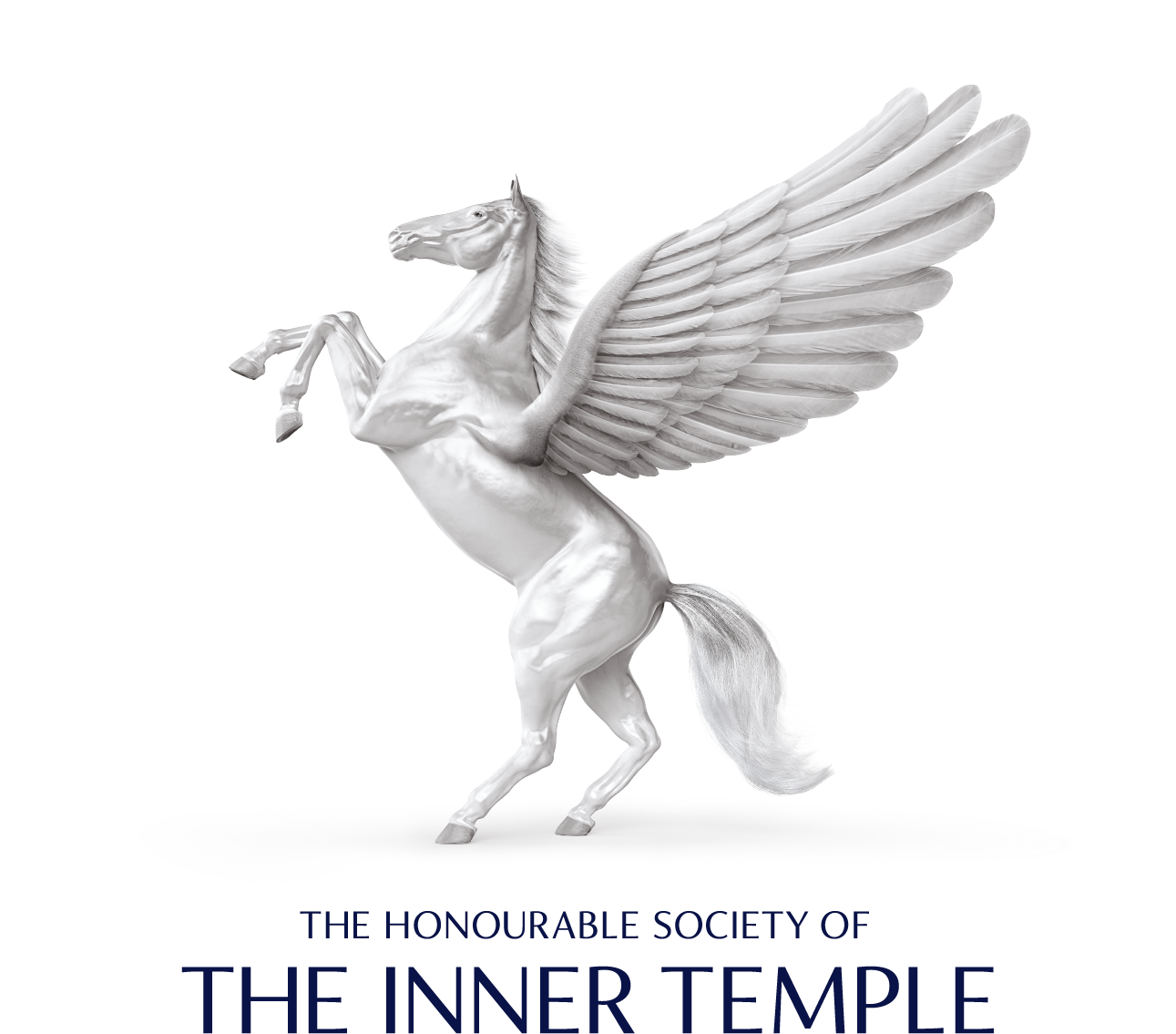 Disability Award ApplicationPlease do not print out this form: - fill it in on your computer, use the ‘Save As’ command, call it e.g. ‘your name.doc’ and email it to the Scholarships Manager (scholarships@innertemple.org.uk)Section 1 – Details of DisabilitySection 2 – Scholarship/ EducationSection 3 – Financial CircumstancesCurrent Financial CircumstancesAnticipated Financial Circumstances for The Next 12 Months Financial Circumstances of Parents (if under 25 years old) or of Spouse / PartnerI apply to the Honourable Society of the Inner Temple for a disability grant on the grounds that I am subject to serious disability which creates difficulty for me as a student or pupil, the circumstances being as follows.  I understand that the primary purpose of the Inn’s Disability Grant is to help me defray expenses that but for my disability I would not have.NameAddressTelephone NumberEmail AddressPlease explain the nature of your serious disability - including its prognosis Please explain how the disability is expected to affect your ability to study for the Bar, apply for or undergo pupillagePlease give details of the services and/or aids and/or equipment (i.e. expenses that but for my disability I would not have) that I expect that I shall require when studying for the Bar, applying for or undergoing pupillage and for which I need fundingPlease give details of the services and/or aids and/or equipment (i.e. expenses that but for my disability I would not have) that I expect that I shall require when studying for the Bar, applying for or undergoing pupillage and for which I need fundingDescribe the service, aid or equipment and please provide a brief explanation as to how it assists youExpenses (cost)£ii)£iii)£iv)£v)£vi)£NOTE: We may seek authority from you to permit the disclosure of your medical details and we may wish to make enquiries of referees and organisations that may involve disclosure of those medical detailsPlease give details of the services and/or aids and/or equipment which you currently have / receive and that you depended upon because of your disability when you last studied or worked.Please supply the details of an individual or an organisation which could advise us on your requirements as detailed above and how best they may be provided for you:Please supply the details of an individual or an organisation which could advise us on your requirements as detailed above and how best they may be provided for you:NameAddressPlease set out below any reasonable adjustments which may be required as to venue, time, access or otherwise you may have if called for interview (Please note that we may contact you for further information in order to ensure that appropriate steps are taken to meet your reasonable adjustments).Please supply a reference from your GP, medical adviser, support worker or from an organisation that is concerned with your type of disability. If this causes you difficulty please explain why.Please supply a reference from your GP, medical adviser, support worker or from an organisation that is concerned with your type of disability. If this causes you difficulty please explain why.NameAddressPosition HeldHave you ever applied for a scholarship from Inner Temple?Yes                    NoIf you answered ‘Yes’ to question 5, please state in which year and award you applied forIf you answered ‘No’ to question 5, please enter your educational details below. If you answered ‘Yes’ to question 5 but have since undertaken / completed further course(s) of study please enter details of these further course(s) below.If you answered ‘No’ to question 5, please enter your educational details below. If you answered ‘Yes’ to question 5 but have since undertaken / completed further course(s) of study please enter details of these further course(s) below.If you answered ‘No’ to question 5, please enter your educational details below. If you answered ‘Yes’ to question 5 but have since undertaken / completed further course(s) of study please enter details of these further course(s) below.If you answered ‘No’ to question 5, please enter your educational details below. If you answered ‘Yes’ to question 5 but have since undertaken / completed further course(s) of study please enter details of these further course(s) below.CourseInstitution and SubjectDatesResult (obtained/ expected if pending)University 1University 2University 3A-LevelsIncomeMonthlyAnnualFinancial help from parents (whether given directly or indirectly)Scholarships or other awardsEarned Income – e.g. salaryOther Income – e.g. interest payments, dividendsOutgoingsMonthlyAnnualMortgageRentFoodTravelBooksOther ExpensesAssets & DebtsTotalCurrent savingsOther capitalStudent loansBank overdraftCredit cardsOther debtAdditional informationIncomeMonthlyAnnualFinancial help from parentsScholarships or other awardsEarned IncomeOther IncomeOutgoingsMonthlyAnnualMortgageRentFoodTravelBooksOther ExpensesAssets & DebtsTotalCurrent savingsOther capitalStudent loansBank overdraftCredit cardsOther debtAdditional informationFatherFatherMotherMotherSpouse/ PartnerSpouse/ PartnerOccupationGross IncomeMonthlyAnnualMonthlyAnnualMonthlyAnnualGross SalaryGross bonuses & other incomeSelf-employed income before taxDividendsInvestment income (gross)Any other unearned income (gross)Gross EarningsMonthlyAnnualMonthlyAnnualMonthlyAnnualMaintenance payments receivedIncome from state benefitIncome from any other sourcesFatherFatherMotherMotherSpouse/ PartnerSpouse/ PartnerGross OutgoingsMonthlyAnnualMonthlyAnnualMonthlyAnnualSchool or University FeesMaintenance paymentsOther significant outgoings or liabilitiesHow many dependents do your parents, spouse or partner support (other than you) and to what extent?Additional information on financial circumstances